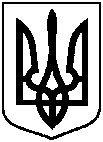 СУМСЬКА МІСЬКА ВІЙСЬКОВА АДМІНІСТРАЦІЯ СУМСЬКОГО РАЙОНУ СУМСЬКОЇ ОБЛАСТІНАКАЗ11.12.2023                                           м. Суми                            № 82 – СМРПро припинення Управлінню міністерства внутрішніх справ України в Сумській області права постійного користування земельною ділянкою за адресою: м. Суми, вул. Сергія Табали (Сєвєра), 26/1, площею 1,0317 га 	Розглянувши звернення юридичної особи, надані документи, відповідно до пункту «а» частини першої статті 141, 142 Земельного кодексу України, враховуючи указ Президента України від 31.10.2023 № 720/2023 «Про утворення військової адміністрації» та керуючись статтею 15 Закону України «Про правовий режим воєнного стану»НАКАЗУЮ:	Припинити Управлінню міністерства внутрішніх справ України в Сумській області права постійного користування земельною ділянкою за адресою: м. Суми, вул. Сергія Табали (Сєвєра), 26/1, площею 1,0317 га, кадастровий номер 5910136300:05:010:0041, категорія та цільове призначення земельної ділянки: землі житлової та громадської забудови, для будівництва та обслуговування інших будівель громадської забудови, яка перебуває в постійному користуванні юридичної особи відповідно до витягу з Державного реєстру речових прав на нерухоме майно про реєстрацію іншого речового права № 14379721 від 11.12.2013, реєстраційний номер об’єкта нерухомого майна 229335959101, та зарахувати її до земель запасу Сумської міської територіальної громади.Начальник								        Олексій ДРОЗДЕНКО